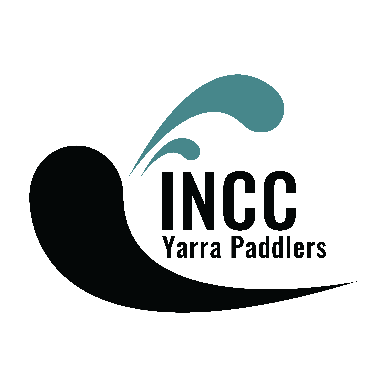 Position DescriptionJunior Program ManagerPosition: 	INCC Junior Program ManagerReports to:	INCC Yarra Paddlers PresidentDate: 		November 2020Primary PurposeThe Junior Program Manager is responsible for developing, managing, and coaching the junior squad programs at INCC Yarra Paddlers.Position in context	INCC Yarra Paddlers is a not-for-profit community sporting club incorporated in Victoria based at Fairfield Park, Fairfield. The governance of the club is overseen by a committee of volunteers who meet regularly to manage the long-term goals and day to day running of the club. There are approximately 250 members ranging in age from 9 to 80 years of age.  The primary focus of the club is on recreational and competitive flatwater paddling.The current coaching programs include a 3-week adult Learn-to-Paddle course run throughout the summer months and the Paddleroos program for Primary School boys and girls over the age of nine, which runs in terms 1, 2 and 4.The club plans to launch a new Junior Squad for secondary school students in Term 1, 2021. This will be the initial focus for the Junior Program Manager.  The program will operate from Term 1 to Term 4 each year and has been developed in partnership with the Paddle Victoria to grow junior participation in paddling in Victoria.The Junior Program Manager will oversee the development, delivery, operations, and logistics of the club’s junior programs in line with the strategic directions of the club. This role will develop and enhance the opportunities for young people to take up paddling in a supportive, enriching, and safe learning environment.The Junior Program Manager will be employed by Paddle Victoria and seconded to INCC Yarra Paddlers. Major duties and responsibilitiesStrategic Actively contribute to the strategic directions of the club and Paddle Victoria to grow the numbers of young people taking up the sport.Develop a sense of community and inclusion, and a culture of fun and enjoyment for participants where each person feels a sense of achievement and is encouraged to reach their specific paddling goals.Promote the program to ensure the target number of participants enrol each termRetain at least 80% of participants from term to termIn consultation with INCC and Paddle Victoria, plan an annual calendar of eventsManagementAssist with the recruitment and engagement of suitable coaches to work in the programOversee the coaches, ensuring best coaching practices are employed and provide professional development opportunitiesEnsure that the program goals are set, understood and implemented by everyone involved in the programEnsure that the program operates within the set budgetProvide a report to the INCC committee each month including any feedback, suggestions for improvements and new initiativesAdministrationIn conjunction with the INCC Yarra Paddlers committee, design and implement the advertising campaign to recruit participantsIn conjunction with the Membership Co-ordinator organise the sign-up procedure including the collection and storage of personal, emergency, and medical information and arrangements for paymentSet up communication protocols for coaches, participants, and parents/guardiansOrganise the coaching rostersOrganise squads and allocation of coachesLiaise with parents and co-ordinate participation in racesCoachingDesign the weekly program of events and activities, plan the training sessionsCoach participantsSafetyEnsure that suitable equipment is available and kept in good orderOversee the safety of paddlers and coaches through developing and implementing the risk management planKey contactsINCC Yarra Paddlers club PresidentINCC Yarra Paddlers committee membersProgram participants – PaddlersParents/guardians of paddlersCoachesINCC Yarra Paddlers club membersPV Marathon Committee PresidentPaddle VictoriaPerson specificationEssential criteriaProven leadership and management skillsExcellent verbal and written skillsExperience in managing a sport programExperience working with young people The ability to lead and develop a successful junior paddling programExcellent interpersonal, organisational and communication skillsThe ability to motivate and inspire paddlers to progress in the sportKnowledge of flatwater paddlingA kayak coaching qualification and experienceWorking with Children’s CheckDesirable criteriaA tertiary qualification in education, sport management, physical education or similarExperience in managing a kayak programTime commitmentThe program will run from late January until early December. Initially there will be one coaching session per week during term times and then will increase to two once the program is established. This will typically be one weekday afternoon and one weekend morning session, with involvement in 3-5 day camps in the April and September school holidays.  The program will also involve management of junior participation in selected flatwater races typically one weekend day per month.  The total time commitment is expected to average 4 to 5 hours per week over the 12-month program period.In addition to the administration role the Junior Program Manager will also take on a coaching role for the activities listed above. RemunerationThis position is offered as a casual individual flexibility agreement contract.The estimated total remuneration per annum for the manager role is $8,400 per annumPayment for coaching hours will be in addition to the management role.INCC Yarra Paddlers is committed to the safety and empowerment of all its members and aims to provide a safe and nurturing environment in which people can prosper and thrive. INCC has zero tolerance for child abuse and is committed to preventing child abuse through identifying risks early and removing or reducing these risks.